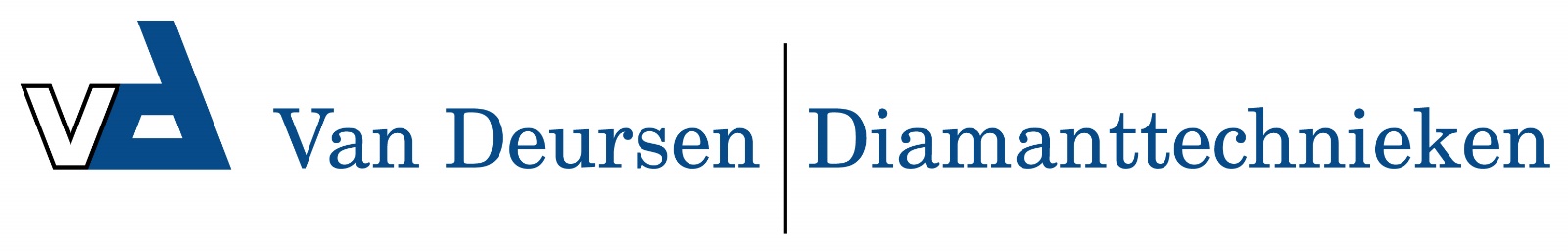 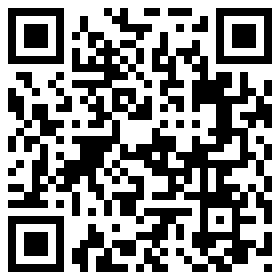 6105900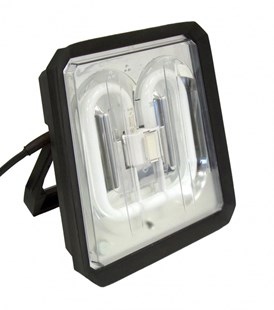 Bouwlamp Gladiator 55W230V - 5m NWPK 2X1.0mm2De Gladiator bouwlampen hebben een slagvaste en waterbestendige twee-componenten behuizing en een transparante polycarbonaat ruit. Door een brede lichtbundel wordt de gehele werkplek egaal verlicht. Met een adapter zijn de armaturen op een statief te plaatsen. Technische gegevens:Artikelnummer61.059.00EAN code4017506050855MerkEuroluxVermogen55 WattOpgenomen vermogen65 WattSpanning230 VoltBeschermklasseII (dubbel geïsoleerd)BeschermingsgraadIP 54LamphouderGRY10q3LichtbronPL-lamp 2D 55 Watt / 840Lumen3900 lumenKabel5 meterKabelsoortH07RN-F (neopreen)Aders/doorsnede2 x 1,0 mm²ContactdozengeenSchakelaarneeAfmetingen (hxbxd)32 x 30 x 11,5 cmGewicht3 kgKeurENEC